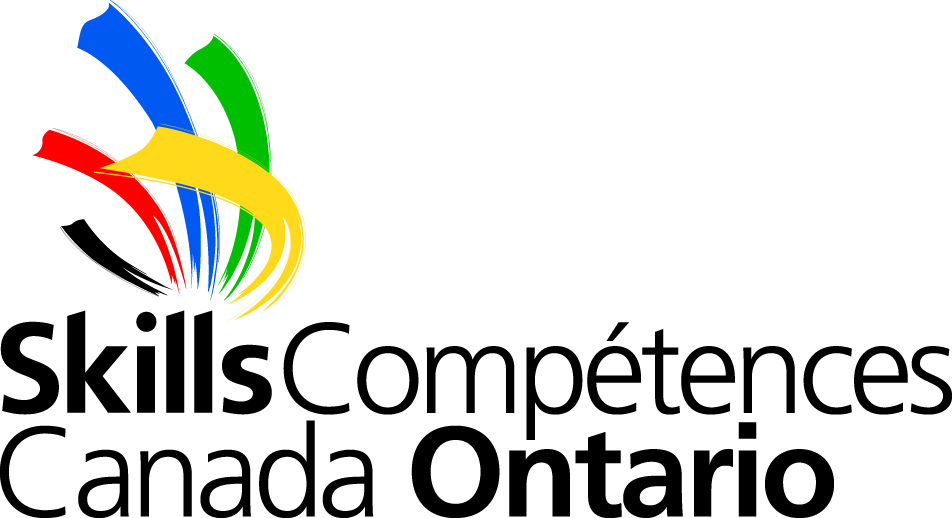 *** Activities may be subject to change***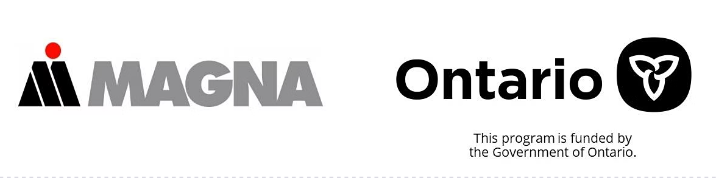 Skills Ontario Summer CampsExploring Careers in Skilled Trades and Technologies One Hands-on Activity at a TimeWeekly Agenda Overview Georgian College, MuskokaJuly 25-29, 2022Homeroom: #BR-113Drop-Off Location:Main Campus EntranceCamp Highlights Workshop: Sustainable DevelopmentWorkshop: Design & Conceptualizing SpaceWorkshop: Painting and FabricationImportant Notes Remember to wear closed-toe shoes every day. All workshops require long pants without rips, no loose clothing or strapless shirts, and long hair to be tied back.Be sure to bring extra water or juice when the weather is hot.Camp begins at 9:00 and concludes at 4:00 each day. Additional supervision will not be available. Parent Showcase: all parents are welcome; commences at 3:00 pm.  Parking is free.Staff Antonia Levy 647-636-8725Priscilla Biju 647-517-4667